Name of journal: World Journal of DiabetesESPS Manuscript NO: 15466Columns: Systematic ReviewsPregnancy and neonatal outcomes in indigenous Australians with diabetes in pregnancyDuong V et al. Outcomes in Indigenous Australians with DIPVictor Duong, Bronwyn Davis, Henrik FalhammarVictor Duong, Royal Darwin Hospital, Tiwi NT 0810, AustraliaBronwyn Davis, Centre for Nursing and Midwifery Research, College of Healthcare Sciences, Division of Tropical Health and Medicine, James Cook University, Townsville City QLD 4811, AustraliaHenrik Falhammar, Department of Endocrinology, Metabolism and Diabetes, Karolinska University Hospital, 171 76 Solna, SwedenHenrik Falhammar,Department of Molecular Medicine and Surgery, Karolinska Institutet, 171 76 Solna, SwedenHenrik Falhammar, Menzies School of Health Research, Royal Darwin Hospital, Tiwi NT 0810, AustraliaAuthor contributions: Duong V, Davis B, and Falhammar H equally contributed to this paperSupported by Magn Bergvalls Foundation, Karolinska Institutet and Stockholm County Council.Conflict-of-interest: The authors have no conflicts of interest.Data sharing: Not applicable.Open-Access: This article is an open-access article which was selected by an in-house editor and fully peer-reviewed by external reviewers. It is distributed in accordance with the Creative Commons Attribution Non Commercial (CC BY-NC 4.0) license, which permits others to distribute, remix, adapt, build upon this work non-commercially, and license their derivative works on different terms, provided the original work is properly cited and the use is non-commercial. See: http://creativecommons.org/licenses/by-nc/4.0/Correspondence to: Victor Duong, BBiomedSc, MBBS, Royal Darwin Hospital, 105 Rocklands Drive, Tiwi NT 0810, Australia. victor.duong@live.com.auTelephone: +61-8-89228888Received: November 26, 2014Peer-review started: November 28, 2014First decision: January 20, 2015Revised: March 17, 2015Accepted: April 27, 2015Article in press:Published online: Abstract AIM: To perform a systematic review of reported neonatal and pregnancy outcomes of Indigenous Australians with diabetes in pregnancy (DIP).METHODS: Electronic searches of PubMed and Web of Science were carried out. Articles were selected if they contained original data on DIP outcomes in Indigenous Australians. There were no specific exclusion criteria.RESULTS: A total of eight articles, predominantly from Queensland (Qld) and Western Australia (WA) were identified once inclusion criteria were applied. Birth data from midwifery registries or paper charts encompassing years 1985-2008 were used. A total of 465591 pregnant women with and without DIP were included in the eight studies, with 1363 being Indigenous women with DIP. Indigenous Australians experienced increased rates of many known adverse outcomes of DIP including: macrosomia, caesarean section, congenital deformities, low birth weight, hypoglycaemia, and neonatal trauma. There were regional differences among Indigenous Australians, particularly regional/remote vs metropolitan populations where the regional/remote data showed worse outcomes. Two of the articles did not note a difference between Aboriginals and Caucasians in the rates of measured adverse outcome. Studies varied significantly in size, measured outcomes, and subsequent analysis.CONCLUSION: The health disparities between Indigenous Australians and non-Indigenous Australians are further evidenced by poorer outcomes in DIP. This has broader implications for Indigenous health in general.Key words: Diabetes; Gestational; Pregnancy; Indigenous; Aboriginal; Torres Strait Islander; Hyperglycaemia; Outcomes© The Author(s) 2015. Published by Baishideng Publishing Group Inc. All rights reserved.Core tip: A review of all published data in Australia concerning diabetes in pregnancy outcomes in Indigenous Australians was performed. Of the eight articles identified, Indigenous Australians were shown to have higher rates of adverse outcomes compared to the non-Indigenous population.  Living in a remote region appeared to increase the risk of an adverse outcome. This article highlights further health disparities between Indigenous and non-Indigenous, but also exposes gaps in regional data.Duong V, Davis B, Falhammar H. Pregnancy and neonatal outcomes in indigenous Australians with diabetes in pregnancy. World J Diabetes 2015; In pressINTRODUCTIONIt is well documented that diabetes during pregnancy poses multiple risks for the developing foetus as well as adverse outcomes for both mother and newborn[1-4]. Common adverse pregnancy outcomes include foetal macrosomia, caesarean delivery, shoulder dystocia, congenital malformations, preterm delivery, neonatal hypoglycaemia, respiratory distress and hyperbilirubinaemia[5-7]. Type 2 diabetes (T2DM) has been reported to be up to four times more prevalent in Indigenous Australians compared to non-Indigenous Australians[8,9]. Furthermore, T2DM occurs at younger ages and complications occur earlier in addition to being more severe than in non-Indigenous Australians[10,11]. There are parallels that can be drawn with Indigenous populations in overseas countries, with studies conducted in North America showing that the First Nations people also suffer an increased prevalence of diabetes and are subject to increased adverse outcomes as a result of diabetes during pregnancy, compared to non-Indigenous citizens[12-14]. The high rates of T2DM in the Indigenous populations is thought to be related to obesity, high fat and carbohydrate dense dietary changes combined with a more sedentary lifestyle compared to the traditional hunter-gatherer lifestyle[15]. As obesity is a risk factor for developing T2DM it has been hypothesised to be a cause of increased rates of gestational diabetes and pre-existing diabetes in women of childbearing age[16].The Indigenous population is spread out across Australia and a large proportion reside in communities located in rural or remote areas[17] (Figure 1). Australia has two distinct Indigenous populations: Australian Aborigines and Torres Strait Islanders, the combined population estimated to be 669,881 at the 2011 census, of which 90% were of sole Australian Aboriginal origin[18]. Torres Strait Islanders are ethnically distinct from Australian Aborigines as they are primarily of Melanesian descent. They originate from the Torres Strait region, a region consisting of hundreds of islands between the tip of Cape York on the Australian mainland and Papua New Guinea[19]. The Torres Strait diaspora are scattered all over Australia in present times. Indigenous women living in remote areas of Australia have been shown to be at greater risk for developing T2DM[20]. This is related to obesity, physical inactivity, to poor food quality, availability and cost, in addition to poor economic disposition and genetic predisposition. Access to, and quality of services provided to rural and remote communities are frequently lacking due to the transient nature of health professionals working in these areas. Moreover, Indigenous women often present late for antenatal care, increasing the risk of an adverse pregnancy outcome. The aim of this study was to conduct a systematic review of the current literature surrounding pregnancy and neonatal outcomes in DIP experienced by Indigenous Australian women.MATERIALS AND METHODSFor this systematic review, the PRISMA guidelines for literature search and reporting were adhered to where they were applicable[21]. PubMed searches were performed using the search terms “Aboriginal”, “Torres Strait Islander”, “Indigenous”, “diabetes”, “pregnancy”, “gestational” and “Australia” (Figure 2). Relevant combinations of these terms returned around 40 unique articles. A MeSH search was then carried out using the combination of subject headings: “Pregnancy in Diabetics” or “Diabetes, Gestational” and “Australia”. This returned a higher yield, with 185 articles identified. The Web of Science database was also searched using each of the initial PubMed search terms, however this did not reveal any further articles of interest. The last search was performed in November 2014. Papers which mentioned diabetes, pregnancy, outcomes or made reference to Indigenous Australians in their titles and abstracts were downloaded for further evaluation. Around 20 articles were identified, which involved Indigenous Australians and DIP. The references of these articles were screened to identify any further publications that may have been missed in the search, however this did not reveal any additional studies. Of the papers that were downloaded, prevalence of DIP was the topic of focus in roughly half of the articles, leaving a total of eight suitable papers focusing specifically on outcomes in Indigenous women with DIP (Figure 2). Inclusion criteria were articles that reported on pregnancy and neonatal outcomes in DIP experienced by Indigenous Australian women.  There were no specific exclusion criteria. A quality analysis of each study was also performed, outlining merits and limitations of each.RESULTSThe eight articles gathered from the PubMed database were published between 1985 and 2013. Most were state-wide studies, with three from Queensland (Qld), four from Western Australia (WA) and one from South Australia (SA). All were audits of paper charts or birth registers; in essence, retrospective cohort studies (Table 1). A total of 465591 pregnant women with and without DIP were included in the eight studies, with 1363 being Indigenous women with DIP. Outcomes were usually quoted in terms of rates of incidence, or sometimes where comparison to non-Indigenous was available, risk ratios. The quality of included studies varied (Table 2).Our search revealed that Indigenous women experienced higher rates of most recordable complications of diabetes than non-Indigenous women, regardless of type 1, 2, or gestational diabetes (GDM). There were two exceptions. Sharpe et al[22] found in their large cohort study in SA that although Aboriginal women had higher rates of pre-existing diabetes and gestational diabetes than Caucasian women, their rate of birth deformities was only slightly higher compared to the Caucasian group. Blair[23] found that the increased presence of diabetes, urogenital infections, alcoholism and leprosy contributed to most of the lower birth weight in Indigenous children, but did not observe a higher impact of this compared to non-Indigenous children with similarly affected mothers. There was, however, a discrepancy of 180 g between pure-descent Aboriginal infants and Caucasian infants that was not accounted for by these conditions. Incomplete data on the pathologies and non-medical factors in Aboriginal women were cited as the cause of the discrepancy.In contrast to the study by Sharpe et al[22], Bower et al[24] discovered in their analysis of midwifery data in WA from 1980-1984 that compared to non-diabetic Aboriginal mothers, birth defects in infants of Aboriginal women with pre-existing DM or gestational diabetes were over three times more common.  Similarly, the risk in the Caucasian pre-existing diabetic population was 2.0-3.5 times higher but not increased at all in the gestational diabetes group compared to their non-diabetic counterparts. Thus, if Aboriginal diabetic mothers were compared directly to Caucasian diabetic mothers, there was a 10% increased prevalence of birth defects, which was statistically significant for gestational diabetes (P = 0.02) but not for pre-existing diabetes. In a cohort from WA with data from 1980-1982, Stanley et al[25] in their analysis of diabetic and epileptic mothers showed a relative risk of 5.1 (95%CI: 2.6-13.0) for diabetic Aboriginal mothers having children with birth defects, in contrast with 1.7 (95%CI: 0.8-3.5) for Caucasian diabetic vs Caucasian non-diabetic women. There may be some overlap of data in these two similar studies, as the same state-wide database was used in overlapping time periods.Porter et al[26] in their analysis of the midwifery database in WA from 2000-2007, determined that for the time period studied, Aboriginal infants not only had greater birth weights compared to Caucasian infants when both had mothers with GDM, but when the mother had pre-existing diabetes the Aboriginal infants were smaller. Rates of elective caesarean section in Aboriginal women were 10% lower than for Caucasian women with diabetes, and were even found to be slightly lower than healthy Caucasian women. The other significant adverse outcome was that stillbirths were reported to be extremely high in both Aboriginal women with GDM or pre-existing diabetes (22/1000 and 53/1000 births respectively), while Caucasian women with GDM or pre-existing diabetes only had slightly higher rates (3/1000 and 11/1000 births respectively) compared to their non-diabetic counterparts (2/1000 births). The stillbirth rate in Aboriginal women with DIP was similar or even worse than some of the highest stillbirth rates worldwide in southern Africa and Asia (25 to 35/1000 births)[27].Falhammar et al[19] reported birth data from the Torres Strait Islands, obtaining information from two discrete time periods six years apart. The conclusions drawn were that Torres Strait Islander mothers with DIP experienced higher rates of expected complications compared to Torres Strait Islander mothers without DIP. Hypertension and previous spontaneous abortions were more prevalent, as were caesarean sections, with a fivefold elevation compared to the non-diabetic group in the latter year studied. Infants born to diabetic mothers were also heavier, longer, experienced more neonatal trauma, hypoglycaemia and IV dextrose use. Two other studies originating from North Queensland examined maternal/neonatal outcomes in Indigenous women. Both included the Torres Strait Islander group in the analysis while recognising the ethnically distinct origin. Davis et al[28] in 2009 compared local DIP outcomes in Far North Queensland to state-wide and national outcomes. They found that Indigenous women with DIP had smaller babies, less term deliveries and more severe neonatal hypoglycaemia than the non-Indigenous cohort. Importantly, when comparing local and national Indigenous data, locals showed worse outcomes with more premature deliveries and lower APGAR scores. There were no significant differences between the two local populations of Aboriginals and Torres Strait Islanders.Davis et al[29] in 2013 examined solely DIP versus non-DIP outcomes in the Indigenous Aboriginal population of Cape York in North Queensland. Analysis was done for two discrete years, 2006 and 2008. DIP women were found to have higher rates of caesarean section, higher birth weight and hypoglycaemia. Outcomes such as mean APGAR score and respiratory distress showed improvement in the latter studied year, after a period of intensive education on GDM screening and management protocols between the two years.DISCUSSIONWhile it is widely acknowledged that Indigenous Australians suffer poorer health across a variety of disciplines, this is the first systematic review focusing specifically on outcomes related to hyperglycaemia in pregnancy. The studies identified from our literature search contained much variability in research focus and outcome measurement. Six out of eight studies were in accordance that Indigenous Australian women and their babies are subject to worse outcomes in DIP than their non-Indigenous counterparts, or at least their Indigenous counterparts without DIP. Maternal complications such as delivering prematurely or via caesarean section occurred at a higher rate. Neonatal complications including hypoglycaemia, macrosomia or low birth weight, and trauma were also increased to significant levels. The studies were equivocal as to whether there was a higher rate of birth defects compared to non-Indigenous babies. These complications for the infant correspond to poorer health in adulthood, most importantly an increased risk of developing impaired glucose tolerance, obesity or the metabolic syndrome[30-34]. For the mother, developing GDM in pregnancy places her at a higher risk of developing T2DM later in life and with subsequent pregnancies[35]. Furthermore, experiencing a caesarean section may involve undue emotional distress, which is also financially and logistically disruptive as many Indigenous women live in remote communities and are relocated to larger regional centres for delivery. It also exposes them to the range of complications possible from undergoing a surgical procedure and places them at higher risk for future pregnancies. However, one study did show a lower frequency of elective caesarean sections in Indigenous mothers with DIP compared to Caucasian mothers with but also without DIP suggesting that inequality in the health care delivery exists, as discussed below. This may explain some of the differences found in outcomes. In addition to poorer outcomes compared to non-Indigenous women, there is evidence to suggest that perinatal outcomes for Indigenous women living in rural or remote regions are poorer still, particularly in comparison to those women living in metropolitan areas[19,28,36]. Two of the three studies performed in northern Queensland had shown that compared to state-wide statistics, people living in the study region experienced worse outcomes. This demonstrates that remoteness is likely to be a compounding factor towards a negative outcome in DIP, for reasons including limited food supply, substandard housing and living conditions, poor access to medical services and financial factors. Cultural barriers for women’s non-engagement with mainstream health services in remote areas is multifaceted and incorporates cultural beliefs, conflicting cultural responsibilities, fear, guilt, shame, perceptions of culturally insensitive Western practices in pregnancy care and cultural indifference in health care providers[37]. This review strikes similarities with Indigenous populations abroad, with a study conducted in Ontario, Canada showing that First Nations women received less antenatal and postpartum care, and that those with DIP were subject to higher birth weights and higher rates of jaundice, neonatal hypoglycaemia and shoulder dystocia[12]. A separate investigation conducted in Alberta, Canada also confirmed worse perinatal outcomes due to DIP in First Nations women, however found that the prevalence of adverse outcomes varied between different provinces[13]. Aljohani et al[14] found that in Manitoba, having gestational diabetes and First Nation status compounded the risk of shoulder dystocia. These similarities to other nations with Indigenous populations allow us to draw on and potentially apply any conclusion obtained from studies performed overseas, and vice-versa.Early in our search it became apparent that literature focusing on pregnancy and neonatal outcomes in Indigenous Australians with DIP was scarce. Half of the studies that were eventually included in our analysis focused on one particular complication of pregnancy and assessed predisposing factors, with DIP and Indigenous status being a variable that may lead to the outcome in question. This limits the perspective on the full spectrum of outcomes of DIP, but also introduces an additional form of bias. Due to the variability of the research focuses and outcomes, detailed statistical analysis and direct comparisons, for instance performing a meta-analysis was not possible. A point worth noting is that while the Northern Territory (NT) has the highest proportion of Indigenous Australians per capita, comprising 29.8% of the NT population at the 2011 census[18], there were no studies originating from the NT. In both Queensland and Western Australia Indigenous people make up a much lower 4.8% and 3.2% respectively of the total population, however in some remote regions they make up 50-90% of the population. These states were the biggest contributors to the data on diabetes in Aboriginal women and their pregnancy outcomes (Table 3). To alleviate the disparity in data output across states, an upcoming NT-based study will analyse many different aspects of DIP in Indigenous Australians[38].Due to the limited data available, not all of the known adverse outcomes of pregnancy in a diabetic mother could be fully assessed. Pre-eclampsia is known to occur at a higher rate in mothers with pre-existing diabetes[5], however has not yet been analysed. Stillbirth, perinatal mortality and transient cardiomyopathy are significant recognised complications[5,39,40], that require further study. Other complications with lacking data include biochemical derangements with uncertain long-term effects such as low iron stores, hyperbilirubinaemia and hypocalcaemia[41-43]. With more research on the topic, we will be able to paint a clearer picture of specific outcomes that Indigenous women and their offspring may be more prone to developing. This may in turn be used as endpoints to gauge efficacy of management protocols and allocation of resources.Diabetes in pregnancy presents itself as one of the many health disparities between Indigenous and non-Indigenous Australians. The rising prevalence of the disease and demonstrated poor outcomes compared to non-Indigenous Australians ensures that this problem will remain topical until it is dealt with effectively. In addition, mothers and their infants who are affected by diabetes suffer consequences, which may not manifest until later in life. The main challenges that face Australian healthcare professionals are twofold: incorporating strict antenatal care into the cultural, spiritual and religious framework of Indigenous Australians, and dealing with the difficulties of delivering evidence-based medical care in rural and remote communities. More research into trends, specific outcomes and data from different regions of Australia will aid in building a clear image of the task at hand, as current data is limited. This will in turn assist in identifying novel intervention strategies to employ, and outcome measures by which to judge the effectiveness of these methods.COMMENTSBackgroundIt is well recognised that in general, health outcomes of Indigenous Australians are inferior to those of non-Indigenous Australians. Complications related to having diabetes in pregnancy (DIP) are no exception to this trend.  However, no systematic review has previously been performed to summarise the current state of pregnancy and neonatal outcomes experienced by Indigenous Australians with DIP. Research frontiersAlthough Indigenous Australians are known to suffer poorer obstetric outcomes compared to non-Indigenous Australians, less is known of specific outcomes and their relative prevalence.Innovations and breakthroughsPrevious studies have been small or only investigated few outcomes. This systematic review included in total a large number of pregnant women with and without DIP in eight studies, and many were Indigenous women with DIP. Indigenous Australian mothers with DIP and their offspring experienced increased rates of macrosomia, caesarean section, congenital deformities, stillbirth, low birth weight, hypoglycaemia, and neonatal trauma. There were regional differences among Indigenous Australians, particularly regional/remote vs metropolitan populations, where the regional/remote data showed worse outcomes. However, two of the articles did not note a difference between Indigenous and non-Indigenous in the rates of measured adverse outcome. ApplicationsThis article summarises the main adverse outcomes that are experienced by Indigenous Australians with DIP. These outcomes can in turn be used as endpoints in assessing the impact of new interventions or policies to improve Indigenous health.TerminologyDiabetes in pregnancy encompasses all conditions that may result in hyperglycaemia in pregnant women. This includes gestational diabetes mellitus diagnosed during pregnancy, or previously diagnosed type 1 or 2 diabetes mellitus. Peer-reviewThis topic is relevant to the scope of the World Journal of Diabetes, particularly diabetologists and internists in the Australasian region.REFERENCES1 Black MH, Sacks DA, Xiang AH, Lawrence JM. Clinical outcomes of pregnancies complicated by mild gestational diabetes mellitus differ by combinations of abnormal oral glucose tolerance test values. Diabetes care 2010; 33: 2524-2530 [PMID: 20843973 DOI: 10.2337/dc10-1445]2 Metzger BE, Gabbe SG, Persson B, Buchanan TA, Catalano PA, Damm P, Dyer AR, Leiva AD, Hod M, Kitzmiler JL, Lowe LP, McIntyre HD, Oats JJ, Omori Y, Schmidt MI. International association of diabetes and pregnancy study groups recommendations on the diagnosis and classification of hyperglycemia in pregnancy. Diabetes care 2010; 33: 676-682 [PMID: 20190296 DOI: 10.2337/dc09-1848]3 Wang Z, Kanguru L, Hussein J, Fitzmaurice A, Ritchie K. Incidence of adverse outcomes associated with gestational diabetes mellitus in low- and middle-income countries. Int J Gynaecol Obstet 2013; 121: 14-19 [PMID: 23321368 DOI: 10.1016/j.ijgo.2012.10.032]4 Negrato CA, Mattar R, Gomes MB. Adverse pregnancy outcomes in women with diabetes. Diabetol Metab Syndr 2012; 4: 41 [PMID: 22964143 DOI: 10.1186/1758-5996-4-41]5 Persson M, Norman M, Hanson U. Obstetric and perinatal outcomes in type 1 diabetic pregnancies: A large, population-based study. Diabetes Care 2009; 32: 2005-2009 [PMID: 19675195 DOI: 10.2337/dc09-0656]6 Abdalrahman Almarzouki A. Maternal and neonatal outcome of controlled gestational diabetes mellitus versus high risk group without gestational diabetes mellitus: a comparative study. Med Glas (Zenica) 2013; 10: 70-74 [PMID: 23348165]7 González-Quintero VH, Istwan NB, Rhea DJ, Rodriguez LI, Cotter A, Carter J, Mueller A, Stanziano GJ. The impact of glycemic control on neonatal outcome in singleton pregnancies complicated by gestational diabetes. Diabetes Care 2007; 30: 467-470 [PMID: 17327306 DOI: 10.2337/dc06-1875]8 Wang Z, Hoy WE, Si D. Incidence of type 2 diabetes in Aboriginal Australians: an 11-year prospective cohort study. BMC Public Health 2010; 10: 487 [PMID: 20712905 DOI: 10.1186/1471-2458-10-487]9 McDermott RA, Li M, Campbell SK. Incidence of type 2 diabetes in two Indigenous Australian populations: a 6-year follow-up study. Med J Aust 2010; 192: 562-565 [PMID: 20477730]10 Maple-Brown LJ, Sinha AK, Davis EA. Type 2 diabetes in indigenous Australian children and adolescents. J Paediatr Child Health 2010; 46: 487-490 [PMID: 20854318 DOI: 10.1111/j.1440-1754.2010.01844.x]11 Australian Institute of Health and Welfare. Diabetes in pregnancy: its impact on Australian women and their babies [Online]. Canberra: AIHW, 2010. [accessed 2014 June]. Available from: URL: http: //www.aihw.gov.au/publication-detail/?id=6442472448.12 Liu SL, Shah BR, Naqshbandi M, Tran V, Harris SB. Increased rates of adverse outcomes for gestational diabetes and pre-pregnancy diabetes in on-reserve First Nations Women in Ontario, Canada. Diabet Med 2012; 29: e180-e183 [PMID: 22507394 DOI: 10.1111/j.1464-5491.2012.03691]13 Oster RT, King M, Morrish DW, Mayan MJ, Toth EL. Diabetes in pregnancy among First Nations women in Alberta, Canada: a retrospective analysis. BMC Pregnancy Childbirth 2014; 14: 136 [PMID: 24716718 DOI: 10.1186/1471-2393-14-136]14 Aljohani N, Rempel BM, Ludwig S, Morris M, Cheang M, Murray R, Bruce S, Shen GX. Impact of diabetes on maternal-fetal outcomes in Manitoba: Relationship with ethnic and environmental factors. Clin Invest Med 2008; 31: E338-E345 [PMID: 19032903]15 King H, Aubert RE, Herman WH. Global burden of diabetes, 1995-2025: prevalence, numerical estimates, and projections. Diabetes Care 1998; 21: 1414-1431 [PMID: 9727886 DOI: 10.2337/diacare.21.9.1414]16 Campbell SK, Lynch J, Esterman A, McDermott R. Pre-pregnancy predictors of diabetes in pregnancy among Aboriginal and Torres Strait Islander women in North Queensland, Australia. Matern Child Health J 2012; 16: 1284-1292 [PMID: 21959925 DOI: 10.1007/s10995-011-0889-3]17 Australian Human Rights Commission. Remote Indigenous education: Social Justice Report 2008 [Online]. Canberra: AHRC, 2008. [accessed 2014 August]. Available from: URL: https: //www.humanrights.gov.au/publications/chapter-3-remote-indigenous-education-social-justice-report-200818 Australian Bureau of Statistics. Estimates of Aboriginal and Torres Strait Islander Australians. Canberra: ABS. 2011. [accessed 2014 August]. Available from: URL: http: //www.abs.gov.au/AUSSTATS/abs@.nsf/Lookup/3238.0.55.001Main Features1June 2011?OpenDocument19 Falhammar H, Davis B, Bond D, Sinha AK. Maternal and neonatal outcomes in the Torres Strait Islands with a sixfold increase in type 2 diabetes in pregnancy over six years. Aust N Z J Obstet Gynaecol 2010; 50: 120-126 [PMID: 20522066 DOI: 10.1111/j.1479-828X.2009.01133.x]20 Azzopardi P, Brown AD, Zimmet P, Fahy RE, Dent GA, Kelly MJ, Kranzusch K, Maple-Brown LJ, Nossar V, Silink M, Sinha AK, Stone ML, Wren SJ. Type 2 diabetes in young Indigenous Australians in rural and remote areas: diagnosis, screening, management and prevention. Med J Aust 2012; 197: 32-36 [PMID: 22762229 DOI: 10.5694/mja12.10036]21 Moher D, Liberati A, Tetzlaff J, Altman DG. Preferred reporting items for systematic reviews and meta-analyses: the PRISMA statement. BMJ 2009; 339: b2535 [PMID: 19622551 DOI: 10.1136/bmj.b2535]22 Sharpe PB, Chan A, Haan EA, Hiller JE. Maternal diabetes and congenital anomalies in South Australia 1986-2000: a population-based cohort study. Birth Defects Res A Clin Mol Teratol 2005; 73: 605-611 [PMID: 16007590 DOI: 10.1002/bdra.20172]23 Blair E. Why do aboriginal newborns weigh less? Determinants of birthweight for gestation. J Paediatr Child Health 1996; 32: 498-503 [PMID: 9007779 DOI: 10.1111/j.1440-1754.1996.tb00962.x]24 Bower C, Stanley F, Connell AF, Gent CR, Massey MS. Birth defects in the infants of aboriginal and non-aboriginal mothers with diabetes in Western Australia. Med J Aust 1992; 156: 520-524 [PMID: 1565042]25 Stanley FJ, Priscott PK, Johnston R, Brooks B, Bower C. Congenital malformations in infants of mothers with diabetes and epilepsy in Western Australia, 1980-1982. Med J Aust 1985; 143: 440-442 [PMID: 4088109]26 Cynthia P, Timothy S, Isabelle E. What is the impact of diabetes for Australian Aboriginal women when pregnant? Diabetes Res Clin Pract 2011; 93: e29-e32 [PMID: 21481485 DOI: 10.1016/j.diabres.2011.03.013]27 Goldenberg RL, McClure EM, Bann CM. The relationship of intrapartum and antepartum stillbirth rates to measures of obstetric care in developed and developing countries. Acta Obstet Gynecol Scand 2007; 86: 1303-1309 [PMID: 17963057 DOI: 10.1080/00016340701644876]28 Davis B, Bond D, Howat P, Sinha AK, Falhammar H. Maternal and neonatal outcomes following diabetes in pregnancy in Far North Queensland, Australia. Aust N Z J Obstet Gynaecol 2009; 49: 393-399 [PMID: 19694694 DOI: 10.1111/j.1479-828X.2009.01021.x]29 Davis B, McLean A, Sinha AK, Falhammar H. A threefold increase in gestational diabetes over two years: review of screening practices and pregnancy outcomes in Indigenous women of Cape York, Australia. Aust N Z J Obstet Gynaecol 2013; 53: 363-368 [PMID: 23472663 DOI: 10.1111/ajo.12042]30 Boney CM, Verma A, Tucker R, Vohr BR. Metabolic syndrome in childhood: association with birth weight, maternal obesity, and gestational diabetes mellitus. Pediatrics 2005; 115: e290-e296 [PMID: 15741354 DOI: 10.1542/peds.2004-1808]31 Malcolm JC, Lawson ML, Gaboury I, Lough G, Keely E. Glucose tolerance of offspring of mother with gestational diabetes mellitus in a low-risk population. Diabet Med 2006; 23: 565-570 [PMID: 16681566 DOI: 10.1111/j.1464-5491.2006.01840.x]32 Gillman MW, Rifas-Shiman S, Berkey CS, Field AE, Colditz GA. Maternal gestational diabetes, birth weight, and adolescent obesity. Pediatrics 2003; 111: e221-e226 [PMID: 12612275 DOI: 10.1542/peds.111.3.e221]33 Silverman BL, Metzger BE, Cho NH, Loeb CA. Impaired glucose tolerance in adolescent offspring of diabetic mothers. Relationship to fetal hyperinsulinism. Diabetes Care 1995; 18: 611-617 [PMID: 8585997 DOI: 10.2337/diacare.18.5.611]34 Clausen TD, Mathiesen ER, Hansen T, Pedersen O, Jensen DM, Lauenborg J, Schmidt L, Damm P. Overweight and the metabolic syndrome in adult offspring of women with diet-treated gestational diabetes mellitus or type 1 diabetes. J Clin Endocrinol Metab 2009; 94: 2464-2470 [PMID: 19417040 DOI: 10.1210/jc.2009-0305]35 Carpenter MW. Gestational diabetes, pregnancy hypertension, and late vascular disease. Diabetes Care 2007; 30 Suppl 2: S246-S250 [PMID: 17596480 DOI: 10.2337/dc07-s224]36 Graham S, Pulver LR, Wang YA, Kelly PM, Laws PJ, Grayson N, Sullivan EA. The urban-remote divide for Indigenous perinatal outcomes. Med J Aust 2007; 186: 509-512 [PMID: 17516897]37 Kruske S, Kildea S, Barclay L. Cultural safety and maternity care for Aboriginal and Torres Strait Islander Australians. Women Birth 2006; 19: 73-77 [PMID: 16911880 DOI: 10.1016/j.wombi.2006.07.001]38 Maple-Brown LJ, Brown A, Lee IL, Connors C, Oats J, McIntyre HD, Whitbread C, Moore E, Longmore D, Dent G, Corpus S, Kirkwood M, Svenson S, van Dokkum P, Chitturi S, Thomas S, Eades S, Stone M, Harris M, Inglis C, Dempsey K, Dowden M, Lynch M, Boyle J, Sayers S, Shaw J, Zimmet P, O'Dea K. Pregnancy And Neonatal Diabetes Outcomes in Remote Australia (PANDORA) Study. BMC Pregnancy Childbirth 2013; 13: 221 [PMID: 24289168 DOI: 10.1186/1471-2393-13-221]39 Ullmo S, Vial Y, Di Bernardo S, Roth-Kleiner M, Mivelaz Y, Sekarski N, Ruiz J, Meijboom EJ. Pathologic ventricular hypertrophy in the offspring of diabetic mothers: a retrospective study. Eur Heart J 2007; 28: 1319-1325 [PMID: 17158827 DOI: 10.1093/eurheartj/ehl416]40 Veille JC, Sivakoff M, Hanson R, Fanaroff AA. Interventricular septal thickness in fetuses of diabetic mothers. Obstet Gynecol 1992; 79: 51-54 [PMID: 1727586]41 Georgieff MK, Landon MB, Mills MM, Hedlund BE, Faassen AE, Schmidt RL, Ophoven JJ, Widness JA. Abnormal iron distribution in infants of diabetic mothers: spectrum and maternal antecedents. J Pediatr 1990; 117: 455-461 [PMID: 2391604 DOI: 10.1016/S0022-3476(05)81097-2]42 Peevy KJ, Landaw SA, Gross SJ. Hyperbilirubinemia in infants of diabetic mothers. Pediatrics 1980; 66: 417-419 [PMID: 7422431]43 Cordero L, Treuer SH, Landon MB, Gabbe SG. Management of infants of diabetic mothers. Arch Pediatr Adolesc Med 1998; 152: 249-254 [PMID: 9529462 DOI: 10.1001/archpedi.152.3.249]P-Reviewer: Joseph P, Panchu P S-Editor: Tian YLL-Editor:   E-Editor: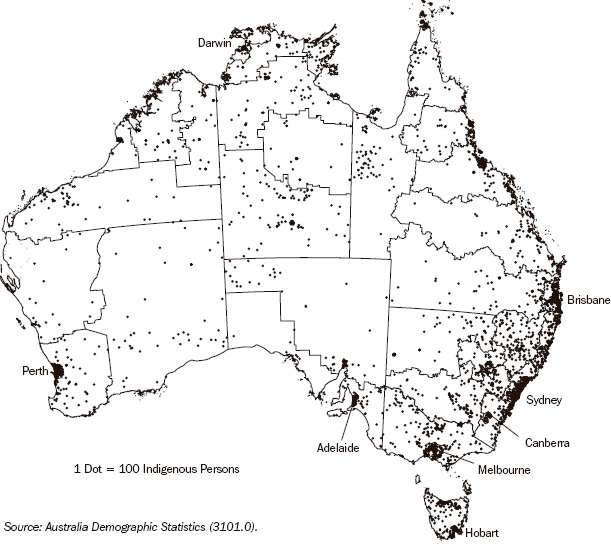 Figure 1 Graphic demonstrating the distribution of Indigenous Australians throughout Australia. Obtained from the Australian Human Rights Commission under Creative Commons[17].Figure 2 Article selection process for our systematic review.Table 1 List of included studies, all describing pregnancy and neonatal outcomes in Indigenous Australians with diabetes in pregnancy 1136 local mothers were compared to diabetic mothers in a national benchmark study (n = 496) and to all pregnant data in Queensland 2004 (n = 50051). DIP: Diabetes in pregnancy; C-section: caesarean section.Table 2 Quality analysis of included studies, detailing strengths and limitations of eachTable 3 Indigenous population by state as of 2011Source: Adapted from Australian Bureau of Statistics, Estimates of Aboriginal and Torres Strait Islander Australians, June 2011[18].Ref.YearTitleStudy regionYears studiedTotal study sizeTotal women with DIPNumber of Indigenous women with DIPOutcome measuredFindingsStanley et al[25]1985Congenital malformations in infants of mothers with diabetes and epilepsy in Western Australia, 1980-1982WA1980-19826226522552Congenital anomaliesRelative risk of malformations in Aboriginal DIP – 5.6 compared to 1.9 in non-Aboriginal DIP. Attributable risk however, is lowBower et al[24]1992Birth defects in the infants of Aboriginal and non-Aboriginal mothers with diabetes in Western AustraliaWA1980-198411101942798Congenital anomaliesPrevalence ratio for birth defects in Aboriginal children is 4.85 for insulin dependent DM and 3.64 for non-insulin dependent DM, compared to 2.08 and 3.64 respectively for non-Aboriginal childrenBlair et al[23]1996Why do Aboriginal newborns weigh less? Determinants of birthweight for gestationWA1980's1301672159Birth weightAboriginal newborns weigh 180 g less than non-Aboriginal (DIP and non-DIP)Sharpe et al[22]2005Maternal Diabetes and Congenital Anomalies in South Australia 1986–2000: A Population-Based Cohort Study SA1986-20002822607,681432Congenital anomaliesCongenital anomalies significantly higher in mothers with DIP, relative risk 2.01. No difference with ethnicity.Davis et al[28]2009Maternal and neonatal outcomes following diabetes in pregnancy in Far North Queensland, AustraliaNorth Queensland2004 50683113659C-section, hypoglycaemia, resp distress, abnormal birth weight, term deliveryCompared with non-Indigenous women, Indigenous women had smaller babies, less term deliveries, more severe neonatal hypoglycaemia. Worse outcomes than national and state data.Falhammar et al[19]2010Maternal and neonatal outcomes in the Torres Strait Islands with a sixfold increase in type 2 diabetes in pregnancy over six yearsNorth Queensland1999, 2005/20064543732C-section, large baby, neonatal trauma, hypoglycaemiaDIP infants heavier (700 g), taller (1.9 cm), more neonatal trauma and hypoglycaemiaPorter et al[26]2011What is the impact of diabetes for Australian Aboriginal women when pregnant? WA2000-2007816175,987531Birth weight, C-section, stillbirthIndigenous infants’ high birth weight, stillbirth rate = 22/1000 for GDM and 53/1000 for pre-existing DM, compared with 3/100 and 11/1000 for CaucasiansDavis et al[29]2013A threefold increase in gestational diabetes over two years: Review of screening practices and pregnancy outcomes in Indigenous women of Cape York, AustraliaNorth Queensland2006, 20082613131C-section, birth weight, hypoglycaemiaHigher rates of C-section (66 vs 25%), higher birth weight and increased rate of hypoglycaemia (> 40%) in DIP vs non-DIP Indigenous mothers and babiesRef.TitleStrengthsLimitationsStanley et al[25]Congenital malformations in infants of mothers with diabetes and epilepsy in Western Australia, 1980-1982Large sample sizeRetrospective cohort studyOnly one outcome measure (congenital malformations)Low number of Indigenous women with DIPTime period may not be relevant to modern eraBower et al[24]Birth defects in the infants of Aboriginal and non-Aboriginal mothers with diabetes in Western AustraliaLarge sample sizeRetrospective cohort studyOnly one outcome measure (birth defects)Low number of Indigenous women with DIPBlair et al[23]Why do Aboriginal newborns weigh less? Determinants of birth weight for gestationLarge sample sizeRetrospective cohort studyDIP outcomes not main focus of paperSharpe et al[22]Maternal Diabetes and Congenital Anomalies in South Australia 1986-2000: A Population-Based Cohort Study Large sample sizeRetrospective cohort studyOnly one outcome measure (congenital anomalies)Comparison between diabetic and non-diabetic with ethnic background as secondary comparatorDavis et al[28]Maternal and neonatal outcomes following diabetes in pregnancy in Far North Queensland, AustraliaStudy question aligned with our study question, i.e. outcomes of DIP in Australian Aboriginal womenLarge sample sizeRetrospective cohort studyLow number of Indigenous women with DIPFalhammar et al[19]Maternal and neonatal outcomes in the Torres Strait Islands with a sixfold increase in type 2 diabetes in pregnancy over six yearsAssessment and comparison between two time periodsRetrospective cohort studyNo comparison with non-Indigenous womenLow number of Indigenous women with DIPPorter et al[26]What is the impact of diabetes for Australian Aboriginal women when pregnant? Study question mirrors oursLarge sample size spanning 7 yearsRetrospective cohort studyDavis et al[29]A threefold increase in gestational diabetes over two years: Review of screening practices and pregnancy outcomes in Indigenous women of Cape York, AustraliaComprehensive analysis of outcomes in Indigenous women with DIPRetrospective cohort studyNo comparison with non-Indigenous womenLow number of Indigenous women with DIPStateIndigenous populationProportion of total populationNew South Wales2080002.9%Victoria470000.9%Queensland1890004.2%Western Australia880003.8%South Australia370002.3%Tasmania240004.7%Australian Capital Territory60001.7%Northern Territory6900029.8%